10:00-14:00	LA SEMANA VERDE EUROPEA 2020PUNTO DE ENCUENTRO: Calle Cabo Machichaco 67, Urb. El GolfPaseo por el enclave (aproximadamente 30 minutos).Charla sobre el rodal, su singularidad y su integración en el Plan de Infraestructura Verde y Azul municipal.Grupos de 5 personas asistidos cada uno por un técnico municipal de Medio Natural. Grupo 1: de 10:00 a 11:00, Grupo 2: de 11:00 a 12:00, Grupo 3: de 12:00 a 13:00 y Grupo 4: de 13:00 a 14:00.ES NECESARIO ACUDIR CON MASCARILLAVISITA AL ALCORNOCAL ARROYO LA TORRE>20/10/2020< 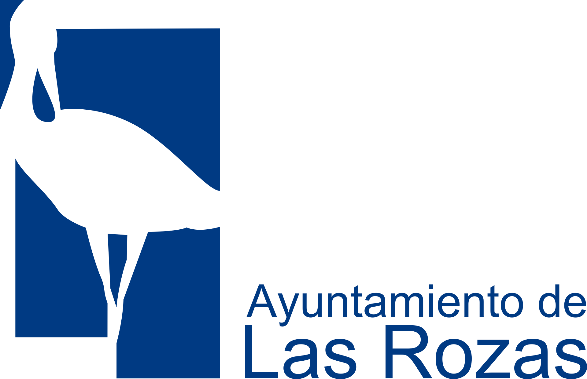 